Администрация (исполнительно-распорядительный орган)муниципального района «Ферзиковский район»Калужской областиПОСТАНОВЛЕНИЕот 03 февраля 2023 года                                                                                                  № 35п. Ферзиково О внесении изменений в Постановление администрации (исполнительно - распорядительного органа) муниципального района «Ферзиковский район» от 19 октября 2022 года №514 «Об утверждении муниципальной программы «Энергосбережение и повышение энергоэффективности на территории муниципального района «Ферзиковский район»В соответствии с Федеральным законом от 06 октября 2003 года №131-ФЗ «Об общих принципах организации местного самоуправления в Российской Федерации», статьёй 179 Бюджетного кодекса Российской Федерации, Постановлением администрации (исполнительно-распорядительного органа) муниципального района «Ферзиковский район» от 01 августа 2013 года №366 «Об утверждении порядка разработки, формирования и реализации муниципальных программ муниципального района «Ферзиковский район» и Порядка проведения оценки эффективности реализации муниципальных программ муниципального района «Ферзиковский район», администрация (исполнительно-распорядительный орган) муниципального района «Ферзиковский район» ПОСТАНОВЛЯЕТ:Внести в Постановление администрации (исполнительно-распорядительного органа) муниципального района «Ферзиковский район» от 19 октября 2022 года №514 «Об утверждении муниципальной программы «Энергосбережение и повышение энергоэффективности на территории муниципального района «Ферзиковский район» следующие изменения: Раздел 4 «Объем финансовых ресурсов, необходимых для реализации муниципальной программы» муниципальной программы муниципального района «Ферзиковский район» «Энергосбережение и повышение энергоэффективности на территории муниципального района «Ферзиковский район» изложить в новой редакции (Приложение №1).2. Настоящее постановление вступает в силу со дня официального опубликования.Глава администрациимуниципального района«Ферзиковский район»                                                                                      А.С. ВолковПриложение № 1к Постановлению администрации(исполнительно-распорядительного органа)муниципального района«Ферзиковский район»от 03 февраля 2023 года №35Объем финансовых ресурсов, необходимых для реализации муниципальной программы	(тыс. руб. в ценах каждого года)Наименование показателяВсегов том числе по годамв том числе по годамв том числе по годамв том числе по годамв том числе по годамв том числе по годамНаименование показателяВсего202320242025202620272028ВСЕГО34 976, 7015816 288, 350008 444, 175798 444, 17579600, 00000600, 00000600, 00000в том числе по источникам финансирования:- средства областного бюджета28 361, 3991614 180, 699587 090, 349797 090, 34979000- средства местного бюджета6 615, 302422 107, 650421 353, 82601 353, 8260600, 00000600, 00000600, 00000По участникам и источникам финансирования Программы:1. Отдел 3 000, 00000, 00000600, 00000600, 00000600, 00000600, 00000600, 00000в том числе:- средства местного бюджета3 000, 00000, 00000600, 00000600, 00000600, 00000600, 00000600, 000002. Администрации сельских поселений Ферзиковского района 0000000в том числе:- средства областного бюджета0000000- средства местных бюджетов0000000МП «СЕЗ» МР «Ферзиковский район»31 976, 7015816 288, 350007 844, 175797 844, 17579000в том числе:- средства областного бюджета28 361, 3991614 180, 699587 090, 349797 090, 34979000- средства местных бюджетов3 615, 302422 107, 65042753, 82600753, 82600000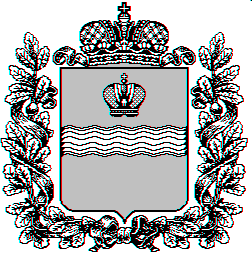 